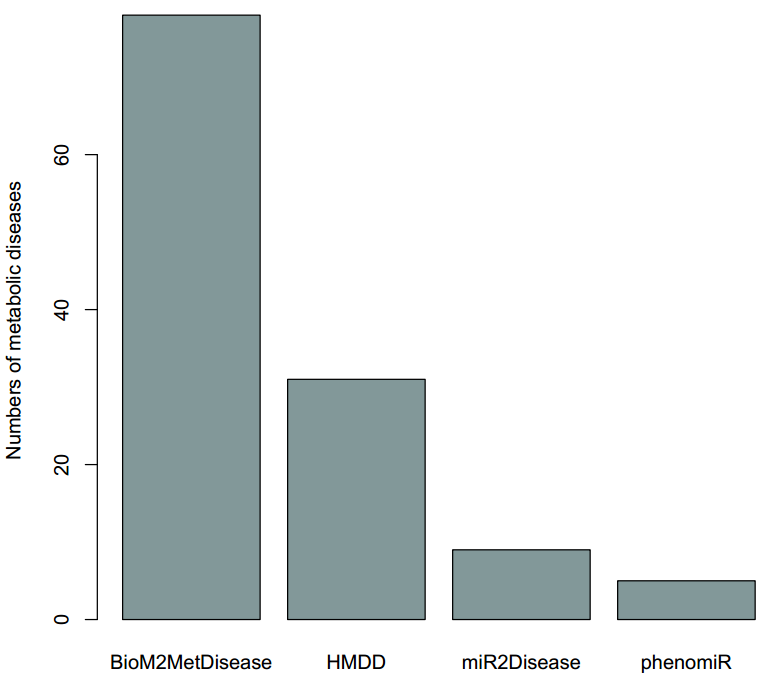 Figure S1. The amount of metabolic diseases involved in BioM2MetDisease, HMDD, miR2Disease and phenomiR.Table S1. The name list of metabolic diseases as keyword searched in PubMedThe name of metabolic diseases2-Methyl-3-hydroxybutyryl-CoA dehydrogenase (MHBD) deficiency3-Hydroxy-3-methylglutaryl-CoA lyase deficiency3-Hydroxyacyl-CoA dehydrogenase deficiency3-Methylcrotonylglycinuria3-Methylglutaconic aciduria (MGCA)3-Phosphoglycerate dehydrogenase (3-PGDH) deficiency46,XX disorders of sex development (Disorders related to androgen excess)46,XY disorders of sex development (Disorders in androgen synthesis or action)AbetalipoproteinemiaAbnormal thyroid hormone metabolismAcatalasiaAchalasia-Addisonianism-Alacrima synrromeAcid phosphatase deficiencyAcneAcne vulgarisAcquired generalized lipodystrophy (AGL)Acrodermatitis enteropathicaAcromegalyAcute gouty arthritisAdenylosuccinate lyase deficiencyAdrenocorticotropic hormone deficiencyAdrenoleukodystrophyAdrenoleukodystrophy, neonatal (NALD)Adult-onset autosomal dominant leukodystrophy (ADLD)adult-onset type II citrullinemiaAgingAICA-ribosiduriaAlbuminuriaAldosterone synthase deficiencyAlkaptonuriaAllan-Herndon-Dudley syndromealpha-MannosidosisAlpha-methylacetoacetic aciduriaAlpha-N-acetylgalactosaminidase deficiencyAlport's syndromeAlstrom syndrome (AS)Alzheimer's diseaseApparent mineralocorticoid excess syndromeArgininosuccinic aciduria (ARGINSA)Aristolochic acid nephropathyAromatase excess syndromeAspartylglucosaminuriaAtaxia with isolated vitamin E deficiency (AVED)AtherosclerosisBamforth-Lazarus syndromeBarth syndrome (BTHS)Bartter syndromebeta-MannosidosisBeta-ureidopropionase deficiencyBiotinidase deficiencyBrunner syndromeCanavan diseaseCarbamoyl phosphate synthetase I deficiencyCerebrotendinous xanthomatosisChoreoathetosis, hypothyroidism, and neonatal respiratory distressChylomicron retention disease (CRD)Citrullinemiacobalamin deficiency type C (cblC)Combined lipase deficiency (CLD)Combined SAP deficiencyCongenital adrenal hyperplasiaCongenital disorders of glycosylation (CDG) type ICongenital disorders of glycosylation (CDG) type IICongenital generalized lipodystrophy (CGL)Congenital glucose-galactose malabsorption (GGM)Congenital hyperthyroidismCongenital lactase deficiencyCongenital nongoitrous hypothyroidism (CHNG)Congenital sucrase-isomaltase deficiencyCongenital systemic glutamine deficiency (CSGD)Corticosteroid-binding globulin (CBG) deficiencyCortisone reductase deficiency (CRD)Creatine deficiency syndromeCushing's syndromeCutis laxacystathionine β-synthase (CBS) deficiencyCystathioninuriaCystic fibrosisCystic leukoencephalopathy without megalencephalyCystinosisCystinuriaDanon diseaseDefects in RecQ helicasesDefects in the degradation of gangliosideDefects in the degradation of sphingomyelinDefects in the degradation of sulfatideDiabetes-related atherosclerosisDiabetes-related cognitive dysfunctionDiabetes-related microvascular diseaseDiabetes mellitusDiabetic atherosclerosisDiabetic cardiomyopathyDiabetic comaDiabetic macular edemaDiabetic microangiopathyDiabetic nephropathyDiabetic neuropathyDiabetic retinopathyDiabetic vascular diseaseDihydropyrimidine dehydrogenase deficiencyDimethylglycine dehydrogenase deficiency (DMGDHD)Diseases of the tricarboxylic acid cycleDisorders of fatty-acid oxidationDorfman-Chanarin syndromeDyslipidemiaDyslipidemic obesityErythropoietic porphyriaFabry diseaseFabry nephropathyFamilial amyloidosisFamilial combined hyperlipidemiaFamilial glucocorticoid deficiency (FGD)Familial hyperinsulinemic hypoglycemia (HHF)Familial hypobetalipoproteinemia (FHBL)Familial hypocalciuric hypercalcemia (FHH1)Familial Mediterranean feverFamilial partial lipodystrophy (FPL)Familial renal glucosuria (FRG)Fanconi renotubular syndrome (FTS)Farber lipogranulomatosisFatty liver diseaseFormiminotransferase deficiencyFructose-1,6-bisphosphatase deficiencyFucosidosisGABA-transaminase deficiencyGalactosemiaGalactosialidosisGangliosidosisGaucher diseaseGestational diabetes mellitusGitelman syndromeGloboid leukodystrophyGlucocorticoid-remediable aldosteronism (GRA)Glutaric acidemiaGlutaric aciduria type 1Glycerol kinase deficiency (GKD)Glycogen storage diseasesGlycoproteinosesGlycosylphosphatidylinositol (GPI) deficiencyGM1 gangliosidosisGM2 gangliosidosesGoutGraves' diseaseGrowth delay due to insulin-like growth factor I resistanceGrowth hormone insensitivity with immunodeficiencyGuanidinoacetate methyltransferase (GAMT) deficiencyHartnup disorderHashimoto's thyroiditisHemochromatosisHepatic porphyriaHereditary fructose intoleranceHermansky-Pudlak syndromeHistidinemiaHMG-CoA synthase (HMGCS) deficiencyHolocarboxylase synthetase deficiencyHomocystinuriaHuntington's diseaseHutchinson-Gilford progeria syndromeHyperaldosteronismHyperalphalipoproteinemiaHyperammonemiaHyperargininemiaHyperbilirubinemiaHypercalcemia infantileHypercarotenemia and vitamin A deficiencyHypercholesterolemiaHyperglucagonemiaHyperglycemiaHyperinsulinemiaHyperlipidemiaHyperlipoproteinemia, type IHyperlipoproteinemia, type IIIHyperlipoproteinemia, type VHyperlysinemiaHypermethioninemiaHyperornithinemiaHyperornithinemia-hyperammonemia-homocitrullinuria syndromeHyperprolactinemiaHyperprolinemiaHyperthyroidismHypertriglyceridemiaHyperuricemiaHypoalphalipoproteinemiaHypocalcemiaHypoglycemicHypogonadotropic hypogonadismHypomagnesemiaHypoparathyroidismHypophosphatasiaHypophosphatemic osteomalaciaHypophosphatemic ricketsHypothyroidismIgA nephropathyIminoglycinuriaInsulin-resistant diabetes mellitusInsulin-resistant diabetes mellitus with acanthosis nigricans (IRAN)Isobutyryl-CoA dehydrogenase (IBD) deficiencyIsolated follicle-stimulating hormone deficiency (IFSHD)Isolated short statureIsovaleric acidemiaKetosisKrabbe diseaseLDL Receptor DisorderLecithin:cholesterol acyltransferase deficiencyLeprechaunismLesch-Nyhan syndromeLeukodystrophyLeukoencephalopathy with brain stem and spinal cord involvement and lactate elevation (LBSL)Leukoencephalopathy with dystonia and motor neuropathyLeukoencephalopathy with vanishing white matterLipodystrophyLipoid proteinosisLowe syndromeLysinuric protein intolerance (LPI)Lysosomal acid lipase deficiencyMalonyl-CoA decarboxylase deficiencyMaple syrup urine diseaseMaturity onset diabetes of the young (MODY)Megalencephalic leukoencephalopathy with subcortical cysts (MLC)Menkes diseaseMetabolic syndromeMetachromatic leukodystrophyMethacrylic aciduriaMethylcobalamin deficiency type G (cblG)Methylmalonate semialdehyde dehydrogenase (MMSDH) deficiencyMethylmalonic acidemiaMethylmalonic aciduriaMitochondrial DNA depletion syndrome (MDS)Mitochondrial dysfunctionMitochondrial respiratory chain deficiencies (MRCD)Mitochondrial trifunctional protein (TFP) deficiencyMuckle-Wells syndromeMucolipidosis II and IIIMucolipidosis IVMucopolysaccharidosis (MPS)Mucopolysaccharidosis type I (MPS1)Mucopolysaccharidosis type II (MPS2)Mucopolysaccharidosis type III (MPS3)Mucopolysaccharidosis type IV (MPS4)Mucopolysaccharidosis type IX (MPS9)Mucopolysaccharidosis type VI (MPS6)Mucopolysaccharidosis type VII (MPS7)Multiple sulfatase deficiencyN-acetylglutamate synthase (NAGS) deficiencyNephrogenic syndrome of inappropriate antidiuresis (NSIAD)Neurohypophyseal diabetes insipidus (NPDI)Neuronal ceroid lipofuscinosisNeutral lipid storage disease with myopathyNiemann-Pick diseaseNiemann-Pick disease type ANiemann-Pick disease type BNiemann-Pick disease type CNon-alcoholic fatty liver diseaseNon-alcoholic steatohepatitisNon-insulin-dependent diabetes mellitusNonketotic hyperglycinemiaObesityObesity-associated cardiovascular diseasesObesity-induced diabetesObesity-related inflammationOcular albinismOculocutaneous albinismOrnithinaemiaOrnithine transcarbamylase deficiencyOsteoarthritisOsteomalaciaOsteoporosisParkinson's diseasePelizaeus-Merzbacher diseasePentosuriaPeroxisomal beta-oxidation enzyme deficiencyPhenylketonuriaPhotoagingPiebaldismpigmented micronodular adrenocortical disease (PPNAD)Pituitary Dwarfism (PD)POLG related disordersPolycystic lipomembranous osteodysplasia with sclerosing leukoencephalopathy (PLOSL)Postmenopausal osteoporosisPrecocious pubertyPremature ovarian failurePrimary aldosteronismPrimary hyperammonemic disordersPrimary hyperoxaluriaPrimary hyperparathyroidismProlidase deficiency (PD)Propionic acidemiaPropionic aciduriaProteinuriaPseudohypoparathyroidismPycnodysostosisPyruvate carboxylase deficiencyPyruvate dehydrogenase complex deficiencyRabson-Mendenhall syndromeRicketsSaccharopinuriaSecondary hyperammonemiaSialidosisSialuria/ Sialic acid storage diseaseSitosterolemiaSjogren-Larsson syndromeSteatohepatitisSuccinic semialdehyde dehydrogenase (SSADH) deficiencySuccinyl CoA:3-oxoacid CoA transferase (SCOT) deficiencySulfite oxidase deficiencyTangier diseaseThiopurine S-methyltransferase deficiency (TPMT deficiency)Thyroid dyshormonogenesisThyroid hormone resistance syndromeTransaldolase (TALDO) deficiencyTrimethylaminuria (TMAU)Type I diabetes mellitustype I tyrosinemia Type II diabetes mellitusTyrosinemiaUrocanase deficiencyvitamin A deficiencyVitamin D-dependent ricketsvitamin D deficiencyvitamin E deficiencyWaardenburg syndrome (WS)Weight lossWilson diseaseWolcott-Rallison syndromeWolfram syndrome (WFS)Xanthinuria